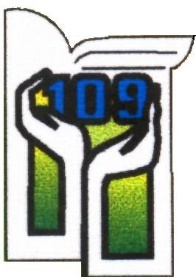 SZKOŁA PODSTAWOWA NR 109IM. LUDWIKI WAWRZYŃSKIEJ93–379 Łódź, ul. Pryncypalna 74tel./fax: (42) 640-97-98, tel. 506-664-853kontakt@sp109.elodz.edu.plSP109.0121.8.2022Uchwała nr 6/2022/23 
DYREKTORA SZKOŁY PODSTAWOWEJ NR 109 W ŁODZI 
z dnia 30.08.2022 w sprawie opinii przy ustalaniu  przez dyrektora zestawu podręczników i materiałów edukacyjnych obowiązującego we wszystkich oddziałach danej klasy przez co najmniej trzy lata szkolne,oraz  materiałów ćwiczeniowych obowiązujących w poszczególnych oddziałach w danym roku szkolnym Na podstawie:na podstawie art.22ab ust.4 Ustawy o systemie oświaty (Dz. U. 2020, poz. 1327)Rada Pedagogiczna Szkoły Podstawowej nr 109 w Łodzi  uchwala,  co następuje:§1Postanawia pozytywnie zaopiniować zestaw podręczników i materiałów edukacyjnych obowiązujący we wszystkich oddziałach danej klasy przez kolejne lata szkolne na danym etapie edukacyjnym oraz  materiały ćwiczeniowe obowiązujące w poszczególnych oddziałach w danym roku szkolnym.§2Uzasadnienie opinii stanowi załącznik nr 1 do uchwały.§3Spis przedstawionych przez nauczycieli podręczników i materiałów edukacyjnych oraz spis materiałów ćwiczeniowych, stanowi załącznik nr 2 do uchwały.§ 4 Podręczniki, materiały edukacyjne oraz ćwiczeniowe wymienione w załączniku nr 2 do niniejszej uchwały zostaną  dopuszczone przez dyrektora do użytku w szkole i będą stanowiły szkolny zestaw podręczników .§ 5 Opinię przekazuje się do wiadomości dyrektorowi szkoły.§ 6Uchwała wchodzi w życie z dniem podjęcia.Dyrektor Szkoły Podstawowej nr 109Monika Polaszczyk